INDICAÇÃO Nº 01240/2013Sugere ao Poder Executivo Municipal a realização de Ronda Escolar da Guarda Municipal próximo a escola Eduardo Silva, situada no bairro Planalto do Sol. Excelentíssimo Senhor Prefeito Municipal, Nos termos do Art. 108 do Regimento Interno desta Casa de Leis, dirijo-me a Vossa Excelência para sugerir que, tome providências quanto a Ronda Escolar da Guarda Municipal próximo a escola Eduardo Silva, situada no bairro Planalto do Sol..Justificativa:Munícipes procuraram este vereador cobrando providência referente a ronda escolar nas proximidades da escola Eduardo Silva, moradores relatam que há grande fluxo de usuários de drogas causando insegurança para quem transita pelo local.Plenário “Dr. Tancredo Neves”, em 28 de fevereiro de 2.013.ALEX ‘BACKER’-Vereador--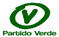 